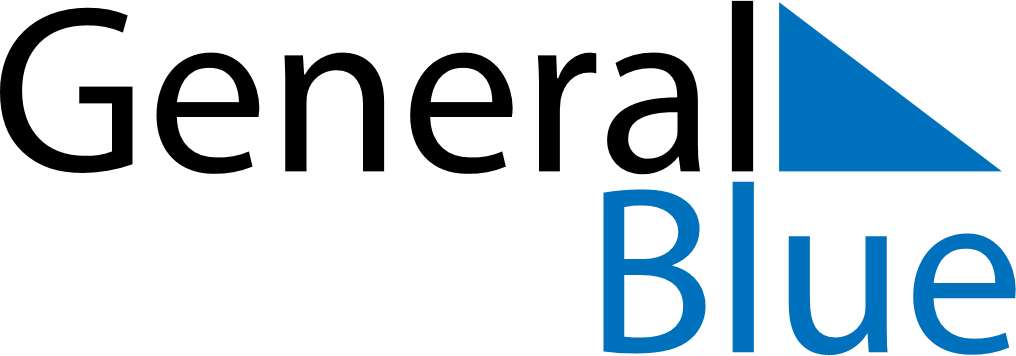 January 2019January 2019January 2019January 2019January 2019January 2019CubaCubaCubaCubaCubaCubaSundayMondayTuesdayWednesdayThursdayFridaySaturday12345Triumph of the RevolutionVictory of Armed Forces Day678910111213141516171819202122232425262728293031NOTES